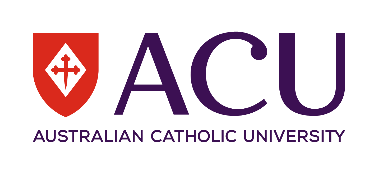 Confidential Nomination for the Award of the Honorary Title of Emeritus ProfessorNomination FormPlease complete the Nomination Form overleaf if you (the Proposer) wish to nominate an individual (the Nominee) for the award of the Honorary Title of Emeritus Professor.All sections of the Nomination Form must be completed and submitted to the Governance Officer of the Honorary Awards Committee (HAC) at mailbox: Honorary.Degrees@acu.edu.au, by 31 July of each calendar year, whereupon your nomination will be reviewed for completeness. The Governance Officer may contact you to provide more information.The Honorary Awards Committee (of ACU Senate) reviews and assesses nominations and will rely on the accuracy of the information submitted in the Nomination Form and its supporting documentation. Therefore, the sources used for biographical information must be disclosed correctly, for example, Who’s Who, The Official Directory of the Catholic Church in Australia and any websites used.For further information, such as an overview of the criteria, process and timeline that applies to nominations for the honorary title of Emeritus Professor, please refer to the following documents: Statutes of ACU (refer to Statute 12, specifically Statute No. 12.1 – Award of Title of Emeritus Professor) Regulations (refer to the Regulations for the Award of the Honorary Title of Emeritus Professor)If you require any assistance, please contact:Governance Officer, Directorate of Governance E: Honorary.Degrees@acu.edu.auNomination for Honorary Appointment of:Emeritus ProfessorFull Name of Nominee: (include pre- and post-nominals)E.g. Professor John Smith AO Date employment ceased or will cease:Postal address:Email address:Essential criterion:(illustrate how the Nominee supports ACU’s Mission in addition to satisfying each of the following:a person who has served a term of a minimum of five years as a Professor of the University with a sustained commitment to the University during this period; anda person who as achieved a level of excellence in their respective disciplinary field in the pursuit of academic, research and/or teaching excellence; anda willingness to continue to contribute to the University’s academic and strategic goals in pursuit of academic, research and/or teaching excellence). Education and qualifications:(include name of qualification, name of educational institution and year the qualification was attained)E.g. Bachelor of Arts, Harvard University, 2000Honours received:(include source information)E.g. Australian of the Year Other community service: (include source information)Books or other major publications (if applicable): (include source information)______________________________________________________Name and Title of Proposer* (printed)* the Proposer must be a Professor of ACU [Refer Section 2.3 of the Regulations]______________________________________________________Name and Title of Proposer* (printed)* the Proposer must be a Professor of ACU [Refer Section 2.3 of the Regulations]______________________________________________________Name and Title of Proposer* (printed)* the Proposer must be a Professor of ACU [Refer Section 2.3 of the Regulations]Name and title of two other ACU Professors who support the nomination* (printed)                                          *Refer Section 2.3 of the RegulationsName and title of two other ACU Professors who support the nomination* (printed)                                          *Refer Section 2.3 of the Regulations1. 2. Note: The Vice Chancellor and President may endorse the nomination, and, in such cases, would abstain from voting during deliberations of the Honorary Awards Committee [Refer Section 2.4 of the RegulationsNote: The Vice Chancellor and President may endorse the nomination, and, in such cases, would abstain from voting during deliberations of the Honorary Awards Committee [Refer Section 2.4 of the RegulationsNote: The Vice Chancellor and President may endorse the nomination, and, in such cases, would abstain from voting during deliberations of the Honorary Awards Committee [Refer Section 2.4 of the Regulations